Уважаемые родители!  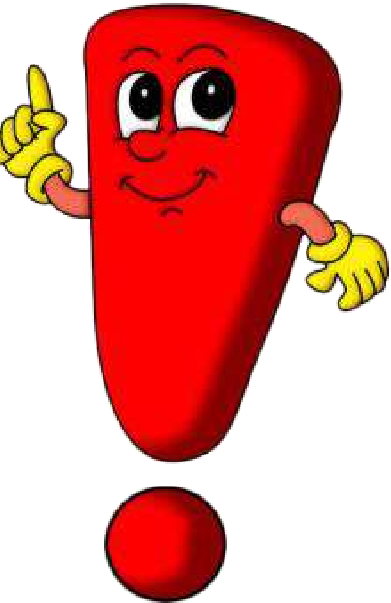 Напоминаем вам: чтобы избежать непредвиденных ситуаций с детьми,убедительно просим вас позаботиться о безопасности ваших детей, особенно если они остаются дома без присмотра взрослых.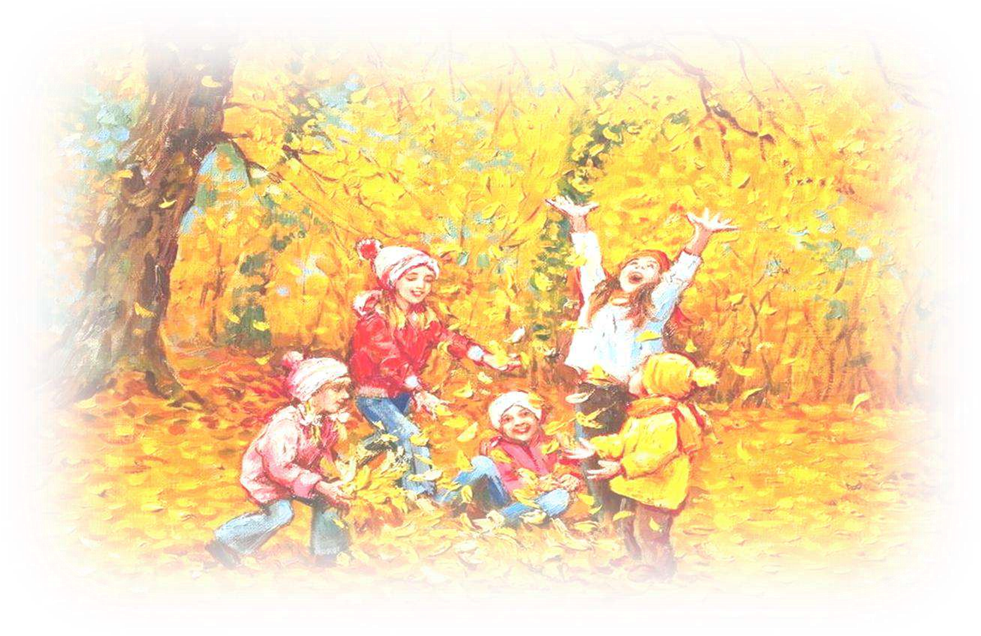 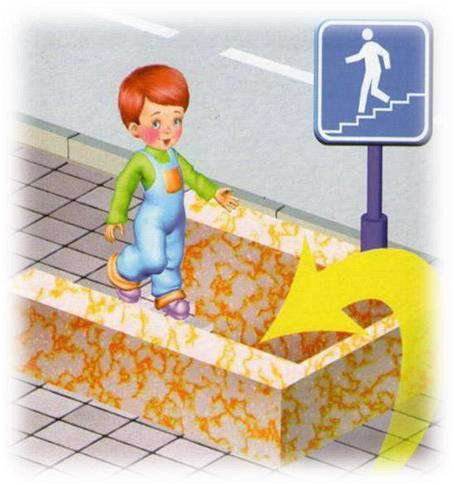 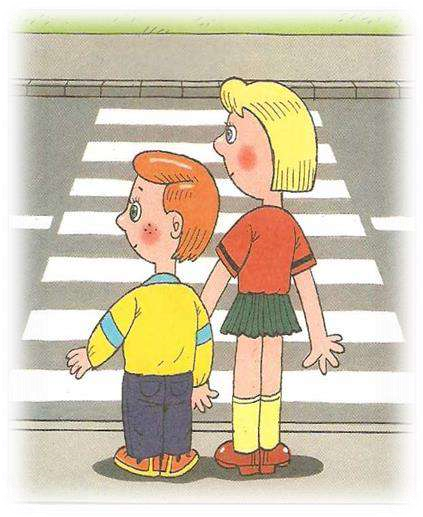 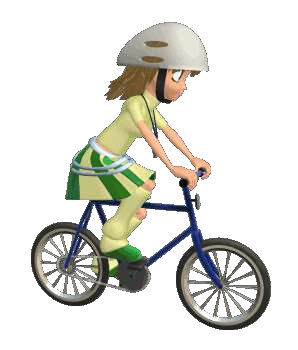 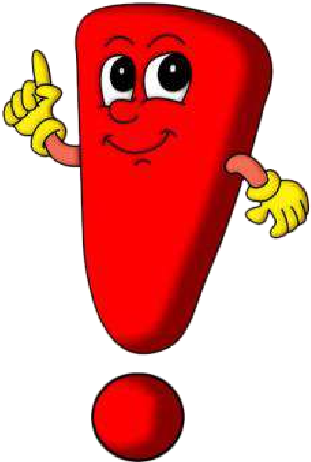 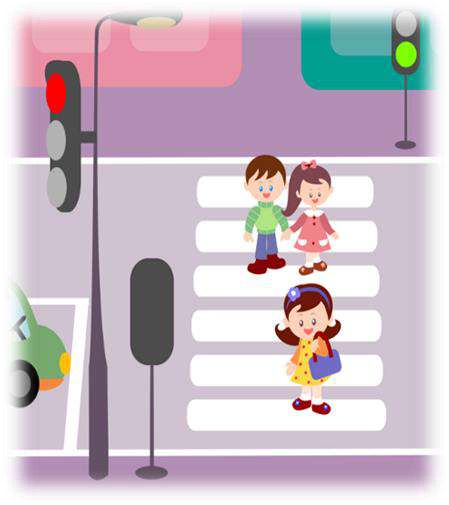 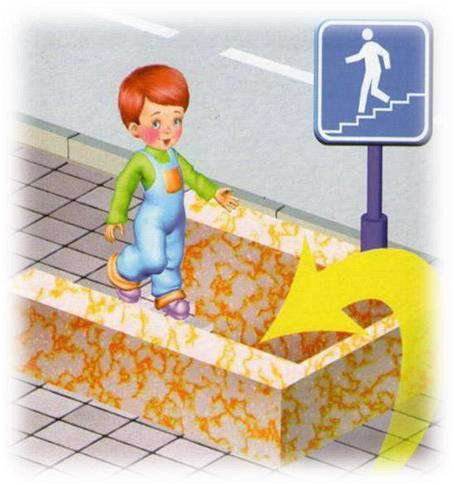 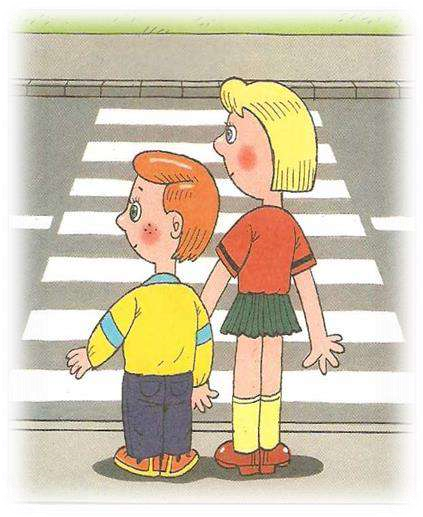 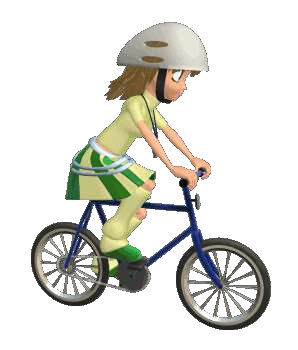 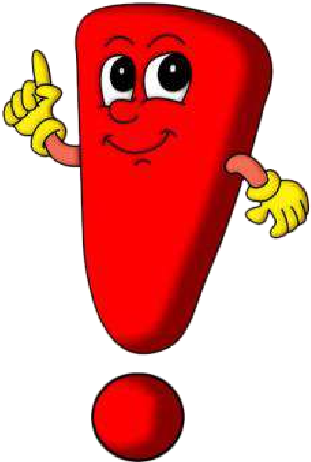 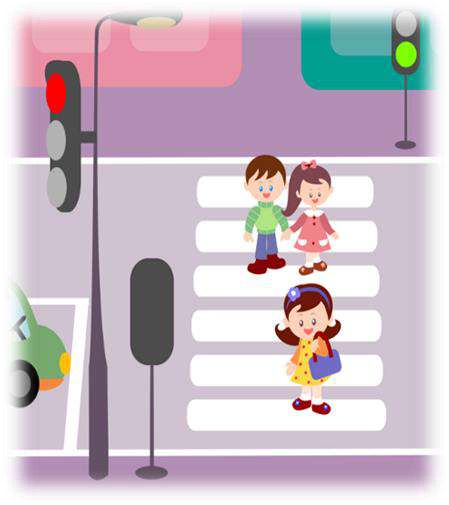 Открытое окно – опасность для ребёнка! Установите фиксаторы, блокираторы окон!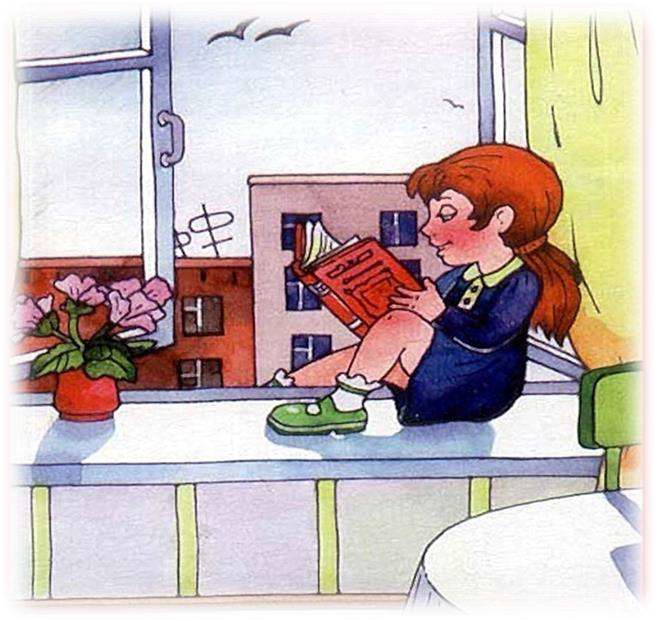 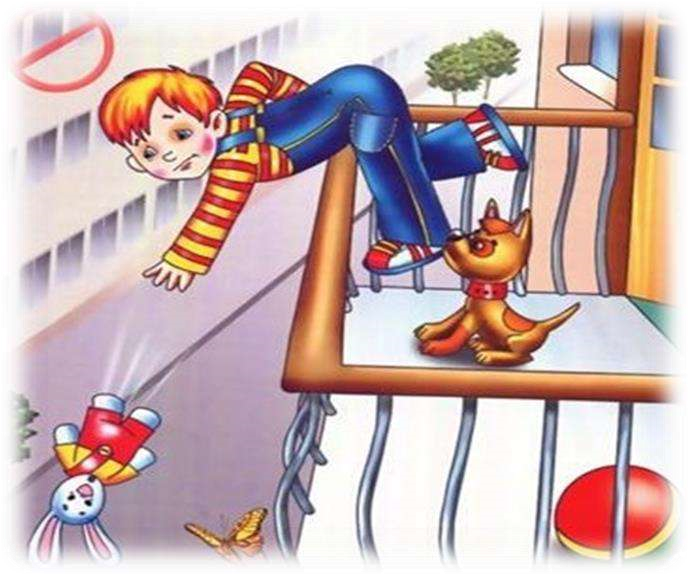 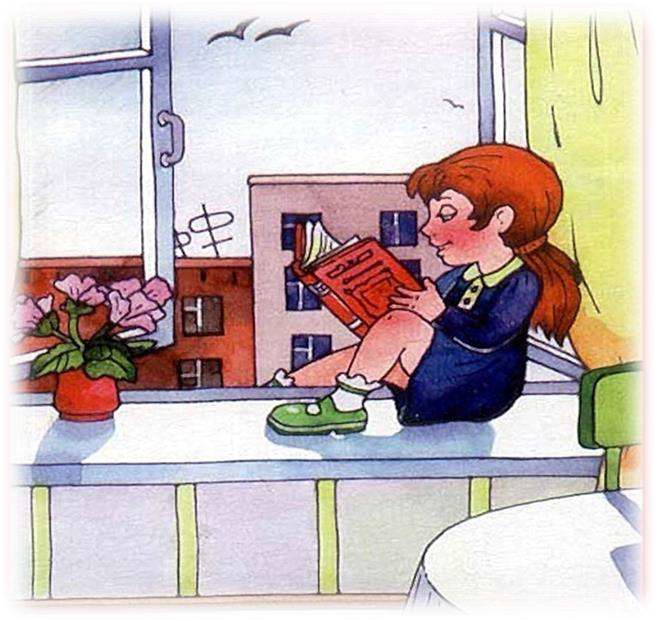 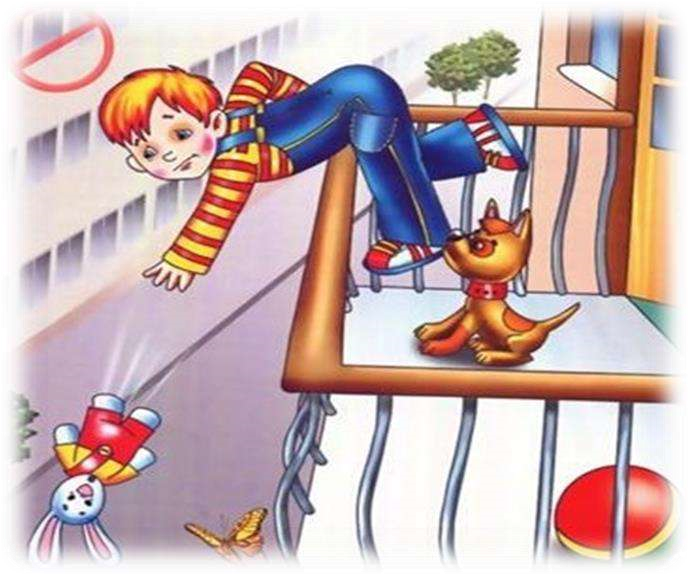 Не использовать москитные сетки без соответствующей защиты окна!Не разрешайте ребенку выходить на балкон без сопровождения взрослых! Не разрешайте детям самостоятельно пользоваться газовыми и электрическими приборами!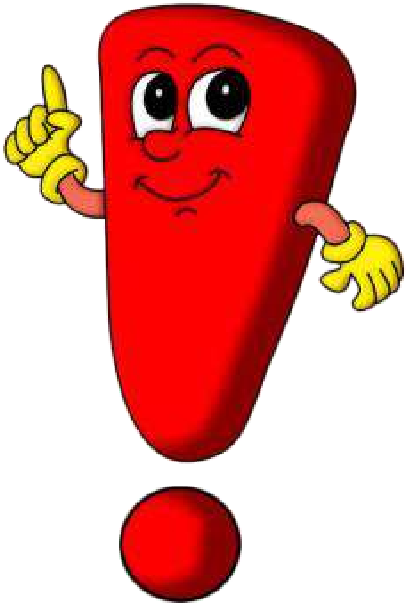 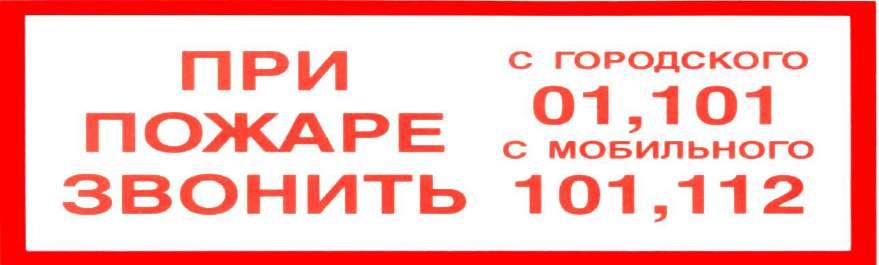 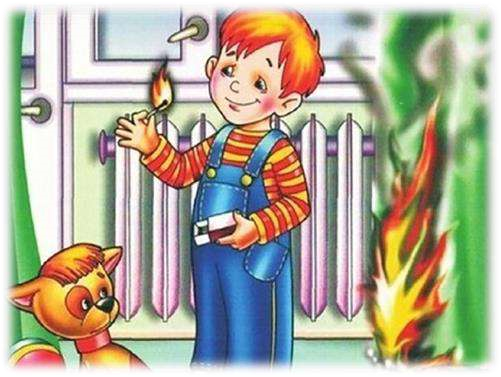 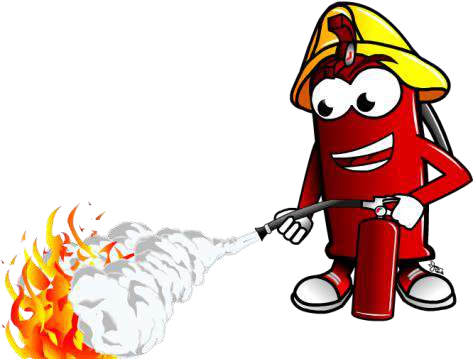 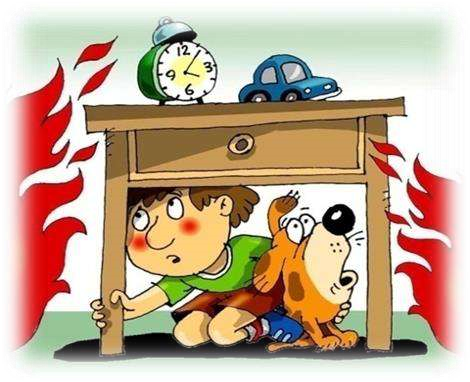 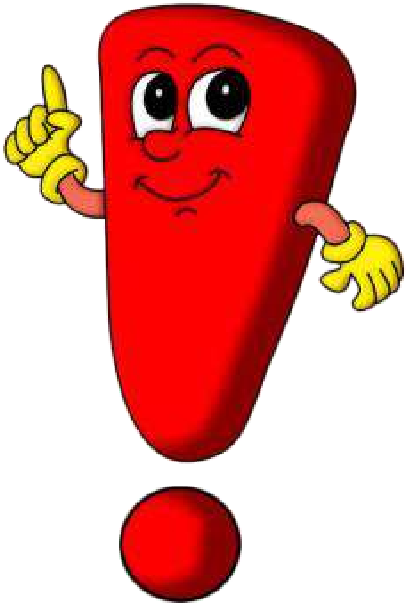 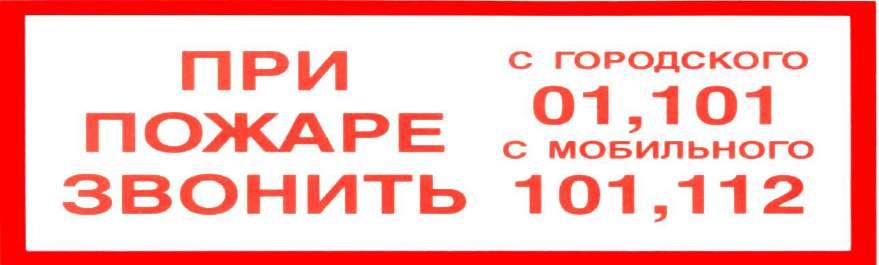 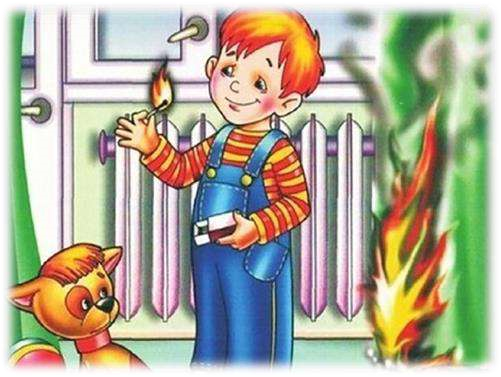 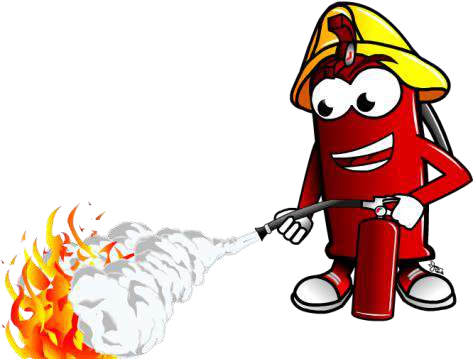 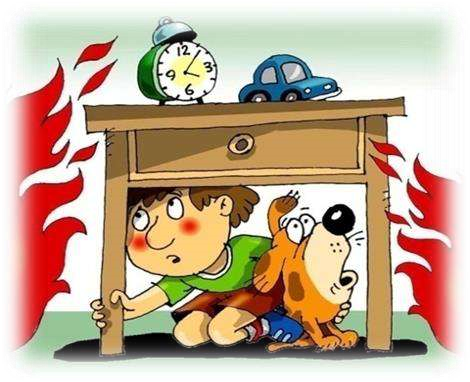 НЕ оставляйте без присмотра легковоспламеняющиеся жидкости!Коронавирус COVID - 19 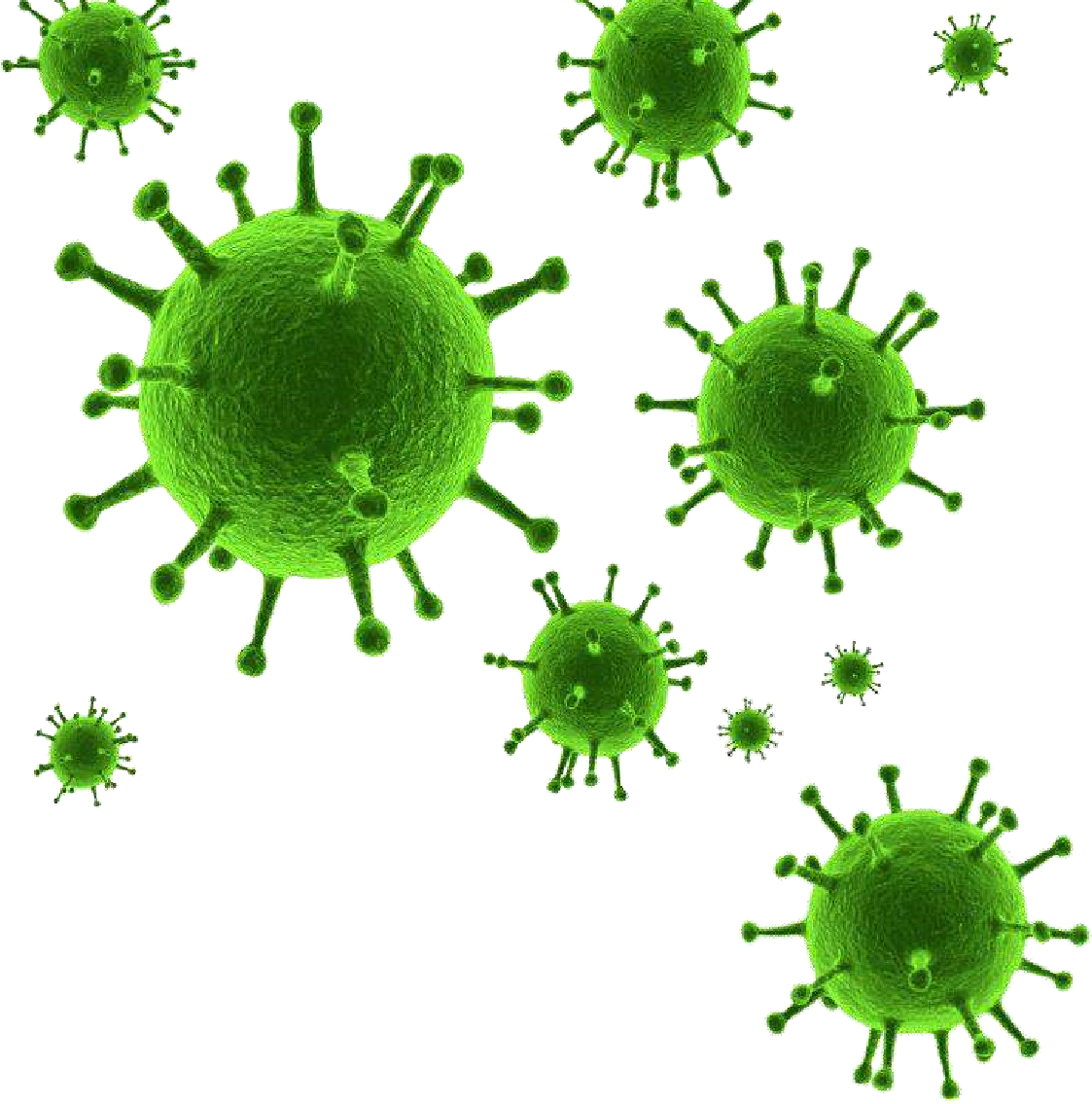 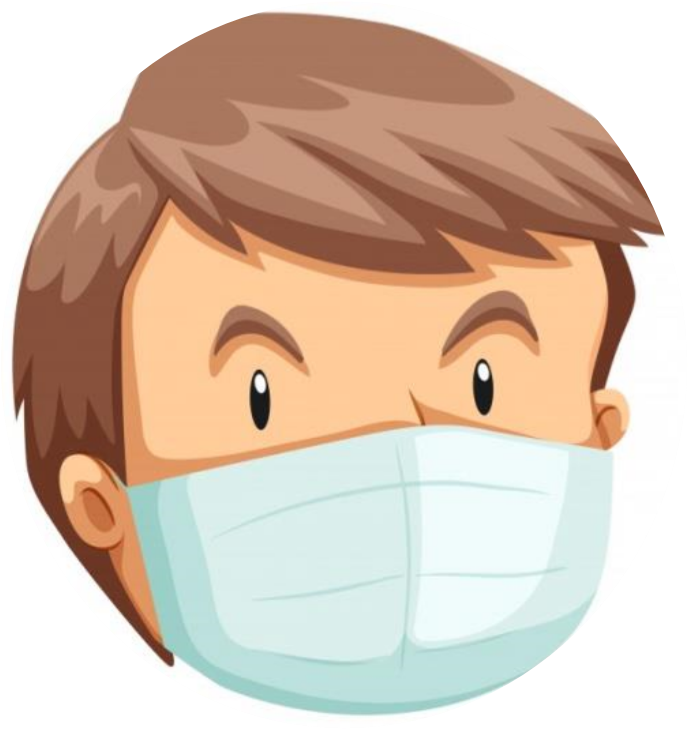 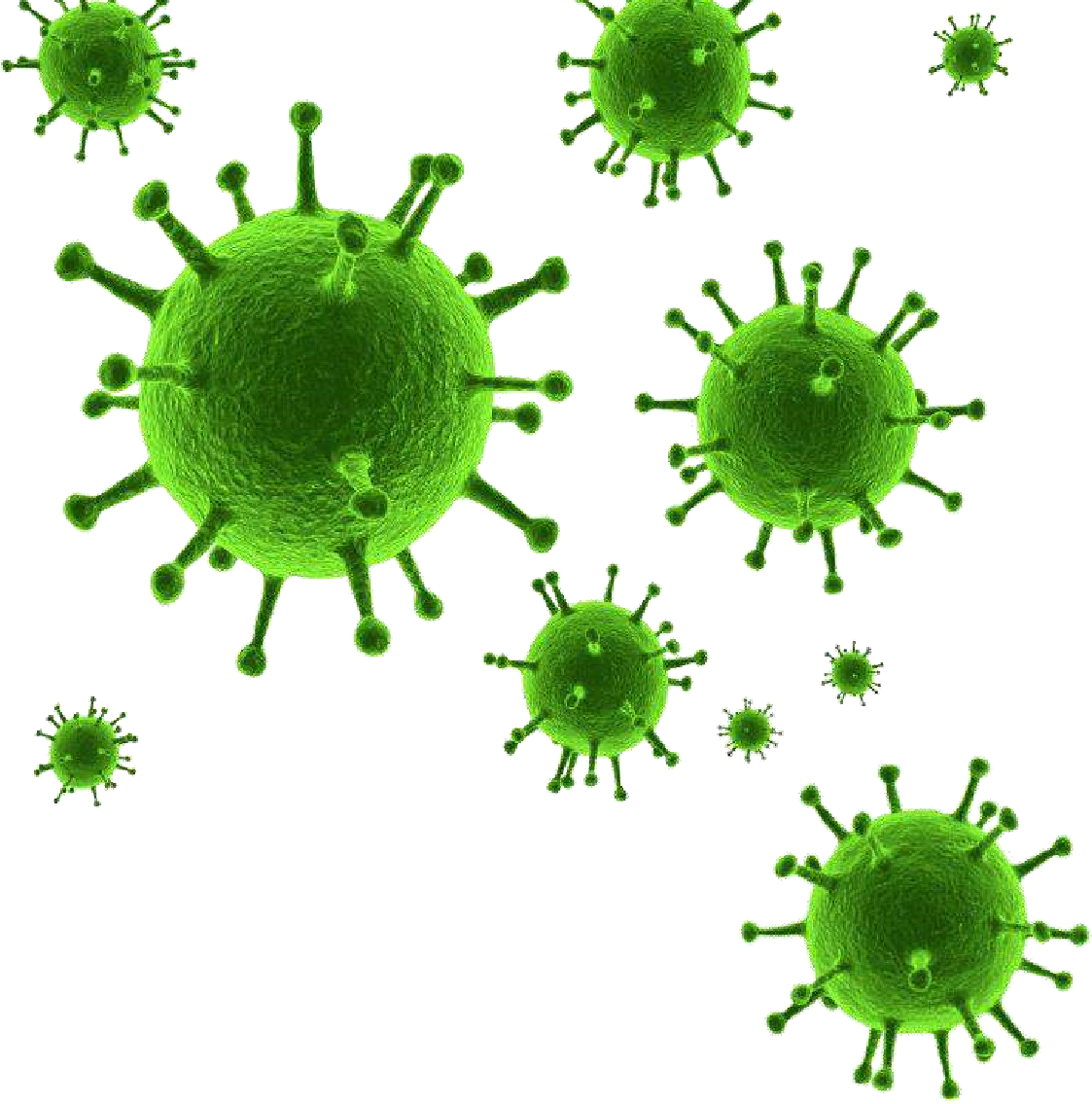 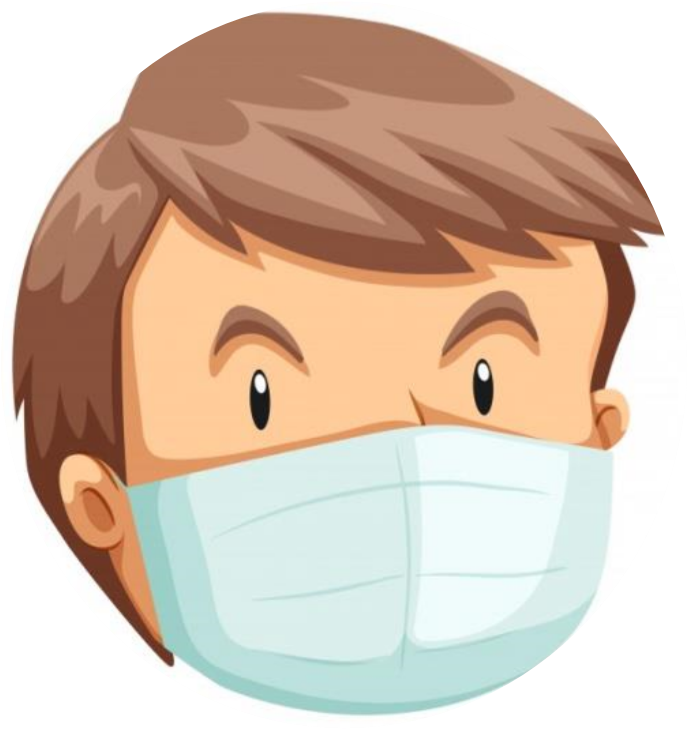 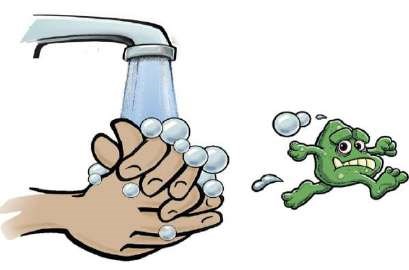 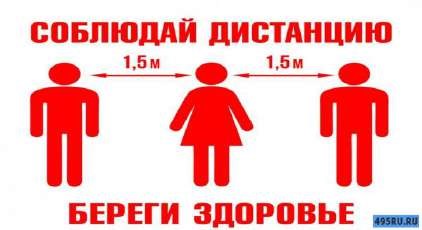 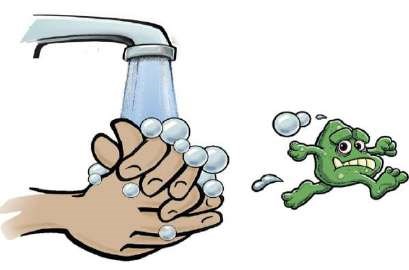 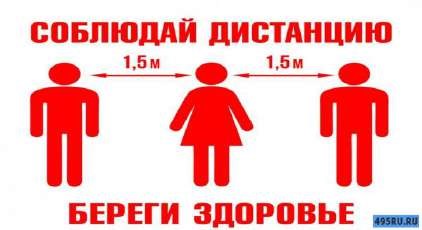 Правила безопасности на железнодорожном транспорте! Переходить ж/д пути только по пешеходным переходам, мостам и тоннелям!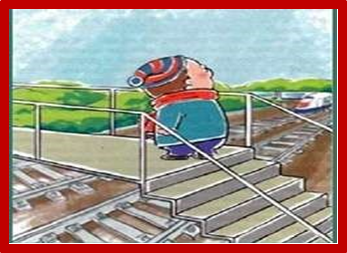 Запрещено прыгать с пассажирской 	платформы на ж/д пути!Не использовать наушники и мобильные телефоны  при переходе через ж/д пути!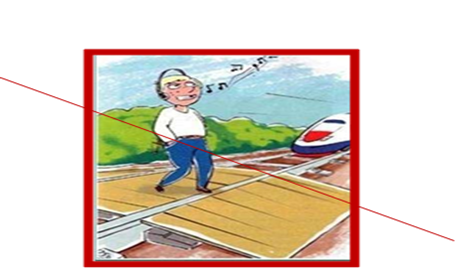 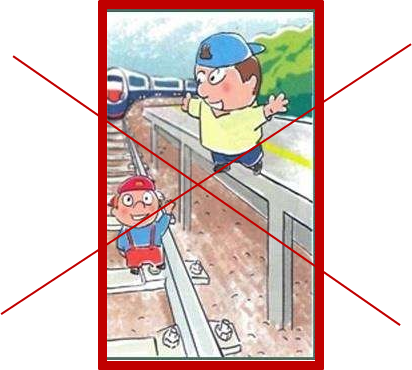 Платформа - не место для игр!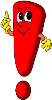 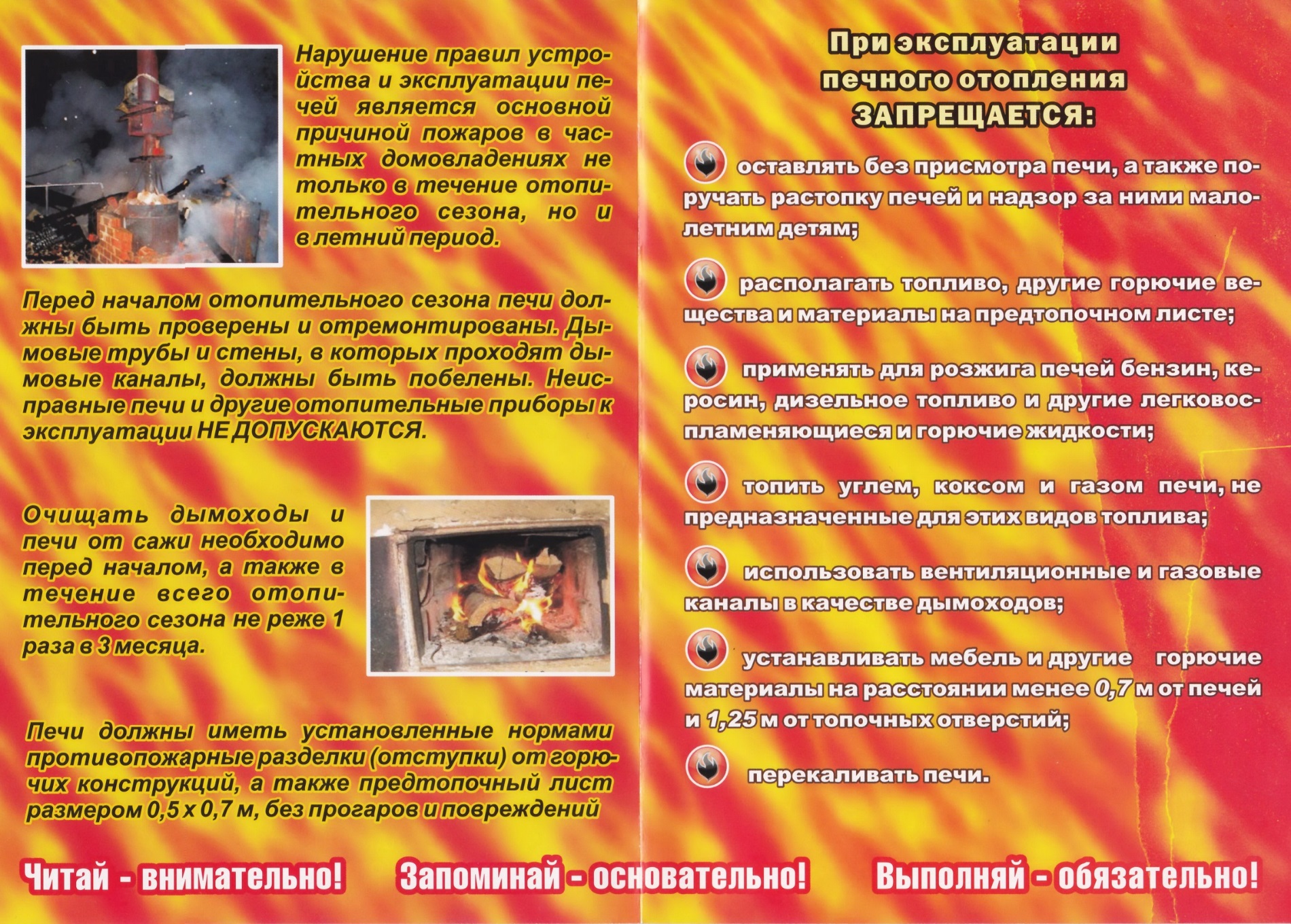 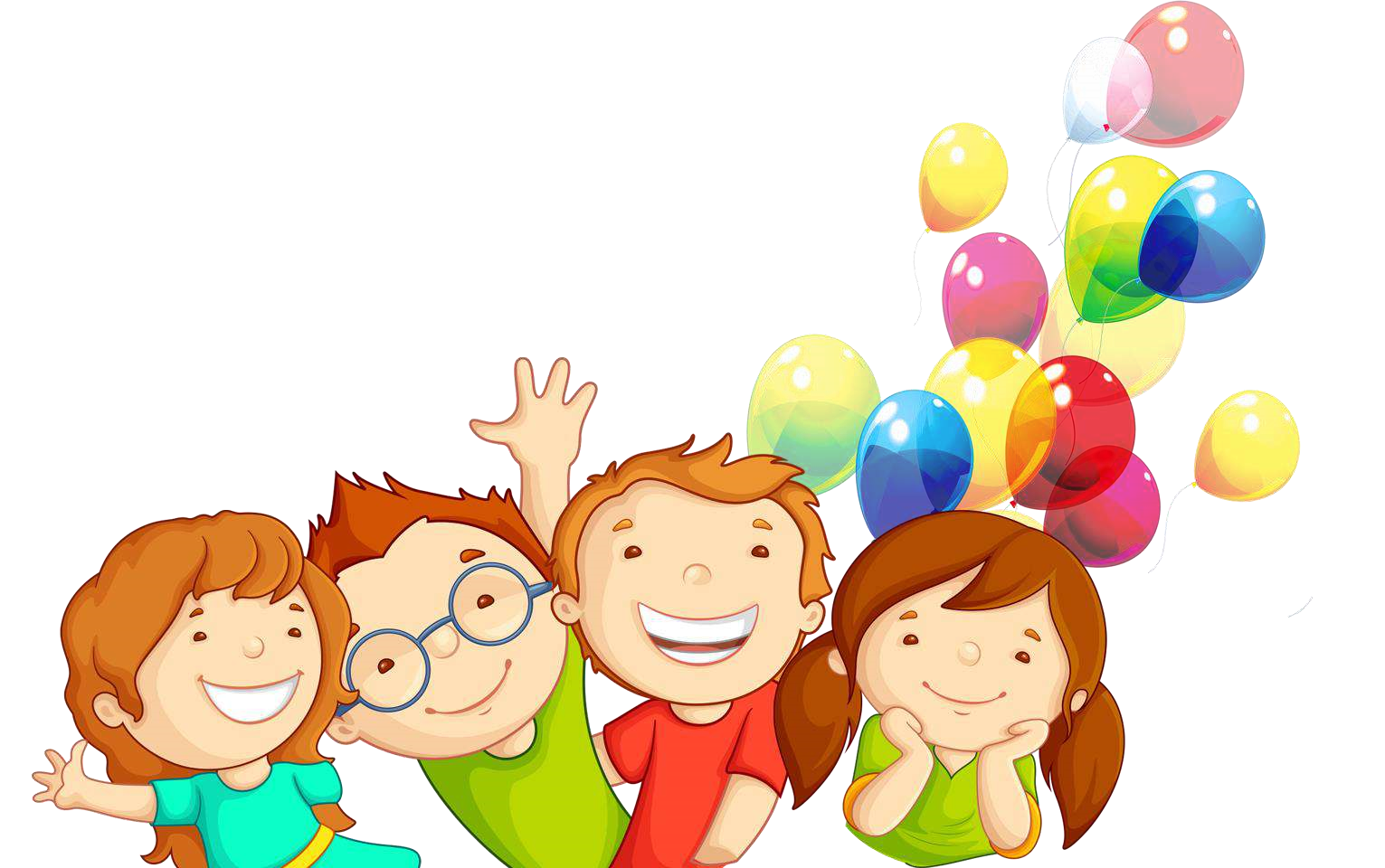 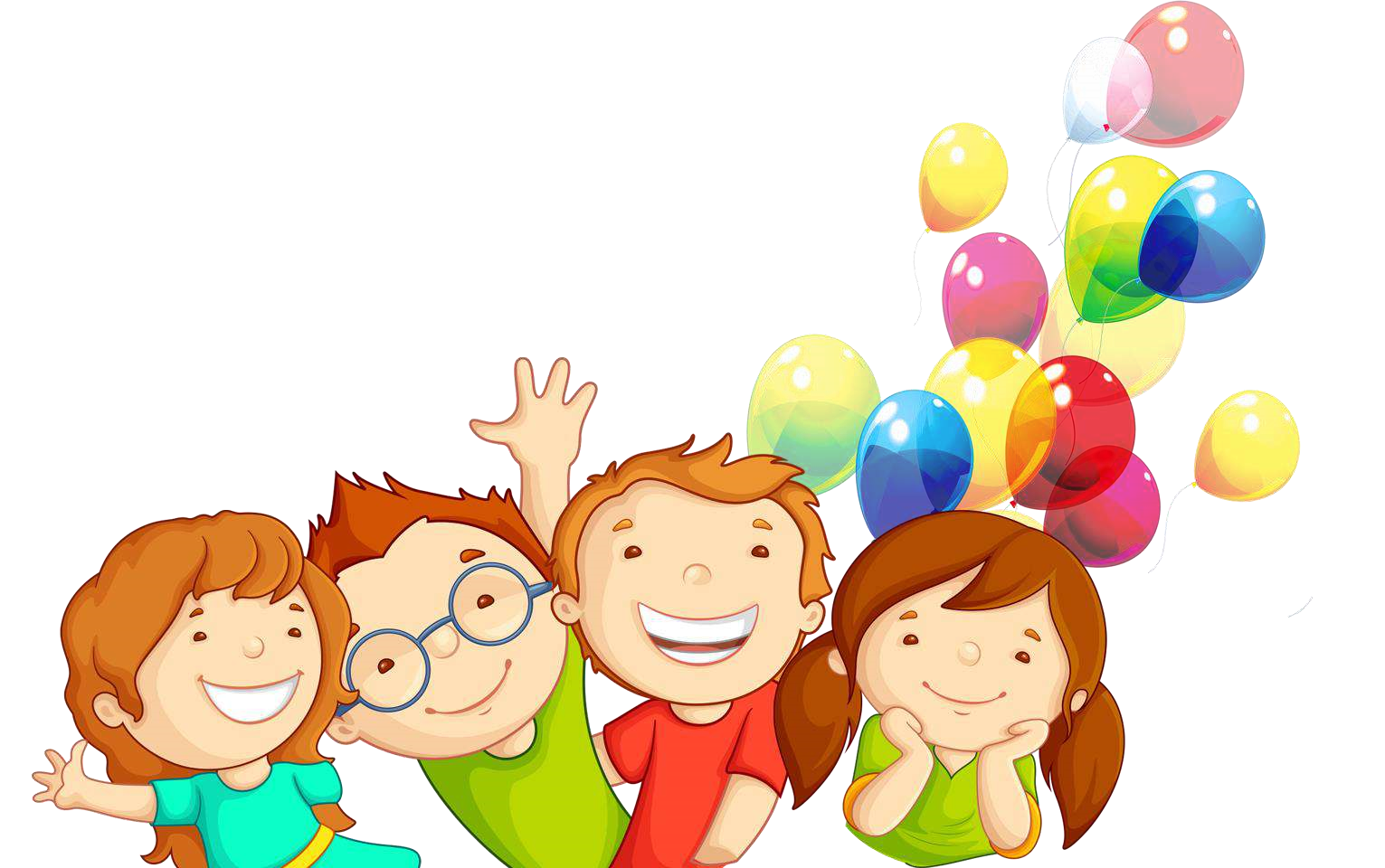 